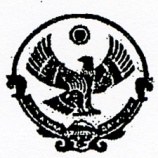 АДМИНИСТРАЦИЯ МУНИЦИПАЛЬНОГО ОБРАЗОВАНИЯ«СЕЛО НОВЫЙ ЧИРКЕЙ» КИЗИЛЮРТОВСКОГО РАЙОНА РДПРОТОКОЛ27. 04.2017г.                                                                                                              Заседание комиссии о проведении слушаний об изменении вида разрешенного использования земельных участковПредседатель – Шейхов А.Ю.Секретарь – Магомедов А.М.Присутствовали:Гаджиева У.И. - депутатДибиров Ш. - депутатКадиев Р.З. - депутатИсмаилгаджиев О.М. – депутатНестуров Д.Г. – депутатМеджидов Г.А. – депутатСурхаев Ч.М. – депутатСайпулаев К.К. – депутат Мугуев Д. Г. – житель селаМагомедов А.М. – житель селаПОВЕСТКА ДНЯ:О проведении итогов публичных слушаний по изменению разрешенного вида использования земельного  участка Мугуева Д.Г. О проведении итогов публичных слушаний по изменению разрешенного вида использования земельных  участков из земель сельскохозяйственного назначения с видом разрешенного использования – «для ведения крестьянско-фермерского хозяйства»  на – «для ведения личного хозяйства»: с кадастровым номером 05:06:000004:2589 площадью 22441 кв.м., с кадастровым номером 05:06:000036:277 площадью 5000 кв.м., с кадастровым номером 05:06:000036:275 площадью 5000 кв.м.1.СЛУШАЛИ:Хамуев Р.А. – в связи с тем, что токарным и кузнечным производством давно не занимаются, дешевле купить новую деталь, чем делать на кустарных станках, Мугуев Д.Г. решил заниматься личным подсобным хозяйством – производить экологически чистые овощи и фрукты. У него реальный  бизнес – план и немалые необходимые на то финансовые средства. В случае успеха проекта, он может дать селу не менее 30-ти рабочих мест и прекрасную и дешевую сельхозпродукцию. Поэтому предлагаю проголосовать за то, чтобы принять решение о рекомендации главе МО «Село Новый Чиркей» Шейхову А.А. об изменении вида разрешенного использования земельного участка с вида разрешенного использования – «для пункта ТОА, боксов и для токарно-кузнечного цеха СПК «Новочиркейский» на «для ведения личного подсобнгого хозяйства». _______________________________________________________________________Исмаилгаджиев О.М., Нестуров Д.Г., Кадиев Р.З., Сайпулаев К.К., Магомедов А.М. РЕШИЛИ:В соответствии с Положением «О порядке проведения публичных слушаний по вопросу изменения вида разрешённого использования земельных участков и объектов капитального строительства в МО «Село Новый Чиркей» и объявлением о проведении публичных слушаний по вопросу изменения вида разрешённого использования земельных участков, опубликованного в газете «Вестник Кизилюртовского района» рекомендовать главе МО «Село Новый Чиркей» Шейхову А.Ю. изменить вид разрешенного использования земельных участков с кадастровым номером 05:06:000004:2589 площадью 22441 кв.м. из земель населённых пунктов, находящегося в собственности у гр. РФ Мугуева Давуда Гаджимагомедовича и расположенного по адресу: Кизилюртовский район, село Новый Чиркей, конец улицы Первомайская, с вида разрешённого использования – «для пункта ТОА, боксов и токарно – кузнечного цеха СПК «Новочиркейский»» на «для ведения личного подсобного хозяйства»;ГОЛОСОВАЛИ:ЗА –  8                ПРОТИВ –  0        ВОЗДЕРЖАЛИСЬ – 0 Председатель                                                            А.Ю.ШейховСекретарь                                                                 А.М.Магомедов                                           